CENSUS FORM – GROUP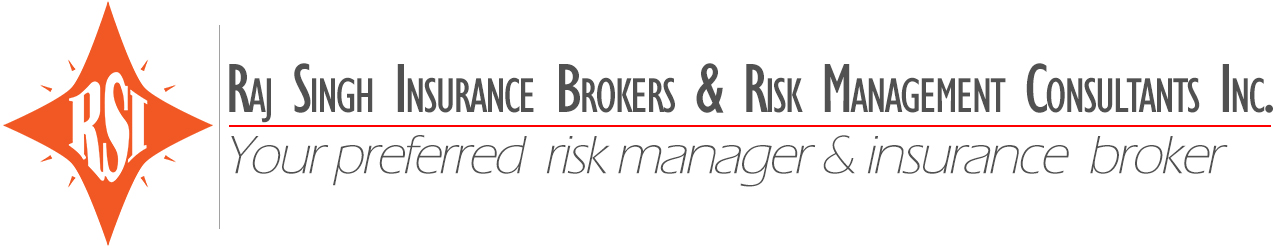 EMPLOYER EMPLOYER DATE ADDRESS Employee’s NameOccupationSexDate of BirthDate of BirthDate of Birth Date of Employment Date of Employment Date of EmploymentSalaryNo. of DependentsEmployee’s NameOccupationSexDayMonthYearDayMonthYearSalaryNo. of Dependents